Записать формулу в виде совершенной дизъюнктивной нормальной формы: 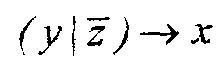 